ПРОЕКТразработан Комитетом по депутатской этике, регламенту и контролю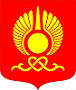 РОССИЙСКАЯ ФЕДЕРАЦИЯ 
РЕСПУБЛИКА ТЫВА 
ХУРАЛ ПРЕДСТАВИТЕЛЕЙ ГОРОДА КЫЗЫЛАРЕШЕНИЕ«27» апреля 2022 года                           г. Кызыл                                          № ____Опризнании утратившими силу   некоторых решений Кызылского городского Хурала представителей и Хурала представителей города Кызыла В соответствии с Федеральным законом от 6 октября 2003 года № 131-ФЗ «Об общих принципах организации местного самоуправления в Российской Федерации», руководствуясь Уставом городского округа «Город Кызыл Республики Тыва», принятым Решением Хурала представителей г. Кызыла от 5 мая 2005 г. № 50, Хурал представителей города Кызыла РЕШИЛ:Признать утратившими силу:Решение Кызылского городского Хурала представителей от 11 ноября 2008 года  № 64 «О Совете по социально-экономическому развитию г. Кызыла» («Центр Азии», 2008, № 47, 28 ноября-4 декабря);Решение Хурала представителей города Кызыла от 23 июня 2009 года № 123 «Об утверждении Положений Комитетов и комиссии Хурала представителей города Кызыла»;Решение Хурала представителей города Кызыла от 04 августа 2009 года № 129 «О внесении изменений в решение Хурала представителей г. Кызыла от 29.04.2009 № 107» («Бюллетень органов городского самоуправления г. Кызыла», 2009, № 3, 07 августа);Решение Хурала представителей города Кызыла от 08 сентября 2009 года № 136 «Об утверждении инвестиционной модернизации оборудования по увеличению объемов выпускаемой теплоэнергии ПСЦ ООО «Сардаана» для нужд объекта капитального строительства ГУП «Кондитерская фабрика г.Кызыла» («Бюллетень органов городского самоуправления г.Кызыла», 2009, № 6, 28 сентября);Решение Хурала представителей города Кызыла от 08 сентября 2009 года № 137 «Об установлении тарифов на подключение к системе коммунальной инфраструктуры в сфере теплоснабжения ПСЦ ООО «Сардаана» 2009-2010 гг.» («Бюллетень органов городского самоуправления г. Кызыла», 2009, № 5, 14 сентября);Решение Хурала представителей города Кызыла от 13 октября 2009 года № 149 «О внесении изменений в решение Кызылского городского Хурала представителей от 11 ноября 2008 г. № 45 «Об утверждении городской целевой программы  «Развитие малого и среднего предпринимательства в городе Кызыле на 2009 - 2011 гг.» («Бюллетень органов городского самоуправления г. Кызыла», 2009, № 7, 20 октября);Решение Хурала представителей города Кызыла от 24 ноября 2009 года № 154 «Об утверждении тарифов на услуги по водоснабжению, водоотведению и очистке сточных вод, оказываемые ООО «Водопроводно-канализационные системы», на 2010 год» («Бюллетень органов городского самоуправления г. Кызыла», 2009, № 9, 27 ноября);Решение Хурала представителей города Кызыла от 24 ноября 2009 года № 155 «Об утверждении тарифов на оплату услуг по водоснабжению населения г. Кызыла из водокачек и водозаборных станций на 2010 год, оказываемых МУП «Благоустройство» («Бюллетень органов городского самоуправления г. Кызыла», 2009, № 9, 27 ноября);Решение Хурала представителей города Кызыла от 24 ноября 2009 года № 157 «Об утверждении тарифов на содержание, текущий и капитальный ремонт муниципального жилищного фонда г. Кызыла на 2010 г., где собственниками не выбран один из способов управления многоквартирным домом» («Бюллетень органов городского самоуправления г. Кызыла», 2009, № 9, 27 ноября);Решение Хурала представителей города Кызыла от 24 ноября 2009 года № 159 «О тарифах на услуги, оказываемые в банях и прачечных МУП «Банно-прачечный комбинат г. Кызыла» («Бюллетень органов городского самоуправления г. Кызыла», 2009, № 9, 27 ноября);Решение Хурала представителей города Кызыла от 24 ноября 2009 года  № 160 «О тарифах на услуги, предоставляемые МУП «Бюро специализированных услуг» согласно гарантированному перечню услуг по погребению, на 2010 год» («Бюллетень органов городского самоуправления г. Кызыла», 2009, № 9, 27 ноября); Решение Хурала представителей города Кызыла от 16 марта 2010 года № 202 «О внесении изменений во Временное положение о статусе депутатов Хурала представителей города Кызыла» («Бюллетень органов городского самоуправления г. Кызыла», 2010, № 4, 19 марта);Решение Хурала представителей города Кызыла от 25 мая 2010 года № 213 «О внесении изменений в решение Хурала представителей города Кызыла «Об утверждении Прогнозного плана (программы) приватизации муниципального имущества городского округа «Город Кызыл Республики Тыва» на 2010 год («Бюллетень органов городского самоуправления г. Кызыла», 2010, № 10, 04 июня);Решение Хурала представителей города Кызыла от 25 мая 2010 года № 223 «О внесении изменения в решение Хурала представителей города Кызыла от 23 июня 2009 года № 119 «Об утверждении Положения о порядке предоставления земельных участков для целей, не связанных со строительством, на территории городского округа «Город Кызыл Республики Тыва» («Бюллетень органов городского самоуправления г. Кызыла», 2010, № 11, 11 июня);Решение Хурала представителей города Кызыла от 14 июля 2010 года № 226 «О внесении изменений в решение Кызылского городского Хурала представителей «Об утверждении структуры мэрии города Кызыла» («Бюллетень органов городского самоуправления г. Кызыла», 2010, № 13, 30 июля);Решение Хурала представителей города Кызыла от 14 июля 2010 года № 228 «О внесении изменения в пункт 4.3 Положения о праздничных и памятных мероприятиях на территории городского округа «Город Кызыл Республики Тыва», утвержденного Решением Хурала представителей города Кызыла Республики Тыва «Об утверждении Положения о праздничных и памятных мероприятиях на территории городского округа» («Бюллетень органов городского самоуправления г. Кызыла», 2010, № 13, 30 июля);Решение Хурала представителей города Кызыла от 23 ноября 2010 года № 250 «Об утверждении тарифов на содержание, текущий и капитальный ремонт муниципального жилищного фонда города Кызыла на 2011 год, где собственниками не выбран один из способов управления многоквартирным домом» («Бюллетень органов городского самоуправления г. Кызыла», 2010, № 20, 26 ноября);Решение Хурала представителей города Кызыла от 23 ноября 2010 года № 251 «Об установлении тарифов на подключение к системам коммунальной инфраструктуры в сфере водоснабжения, водоотведения ООО «Водопроводно-канализационные системы» вновь создаваемых (реконструируемых) объектов недвижимости на 2011 год» («Бюллетень органов городского самоуправления г. Кызыла», 2010, № 20, 26 ноября);Решение Хурала представителей города Кызыла от 14 февраля 2014 года  № 45 «Об учреждении юбилейной медали «100 лет городу Кызылу» («Кызыл неделя», 2014, № 9, 7-13 марта);Решение Хурала представителей города Кызыла от 29 мая 2014 года № 60 «О внесении изменений в решение Кызылского городского Хурала представителей «О системе налогообложения в виде единого налога на вмененный доход для отдельных видов деятельности на территории городского округа «Город Кызыл Республики Тыва» («Тувинская правда», 2014, № 58, 31 мая; Официальный интернет-сайт мэрии города Кызыла http://mkyzyl.ru, 2014, 05 июня; «Кызыл неделя», 2014, № 22, 6-12 июня);Решение Хурала представителей  города Кызыла от 25 июня 2014 года № 65 «О внесении изменений в решение Хурала представителей г. Кызыла «Об утверждении Положения о Муниципальном казенном учреждении - Департаменте земельных и имущественных отношений мэрии г. Кызыла и предельной численности работников» («Кызыл неделя», 2014, № 26, 4-10 июля);Решение Хурала представителей города Кызыла от 25 июня 2014 года № 67 «О внесении изменений в решение Хурала представителей города Кызыла «О залоговом фонде городского округа «Город Кызыл Республики Тыва» («Кызыл неделя», 2014, № 26, 4-10 июля);Решение Хурала представителей города Кызыла от 25 июня 2014 года № 70 «О внесении изменения в Положение о праздничных и памятных мероприятиях на территории городского округа «Город Кызыл Республики Тыва» («Кызыл неделя», 2014, № 26, 4-10 июля);Решение Хурала представителей города Кызыла от 03 декабря 2014 года № 103 «О внесении изменений в состав комиссии по увековечению памяти выдающихся деятелей, заслуженных лиц, исторических событий, памятных дат, присвоению наименований и переименованию топонимических объектов» («Кызыл неделя», 2014, № 49, 12-18 декабря; Официальный интернет-сайт мэрии города Кызыла http://mkyzyl.ru, 2014, 12 декабря);Решение Хурала представителей города Кызыла от 25 марта 2015 года № 129 «О внесении изменений в состав комиссии по увековечению памяти выдающихся деятелей, заслуженных лиц, исторических событий, памятных дат, присвоению наименований и переименованию топонимических объектов» («Бюллетень органов городского самоуправления г. Кызыла», 2009, № 3, 07 августа).Опубликовать настоящее решение на официальном сайте органов местного самоуправления городского округа «Город Кызыл Республики Тыва» (www.mkyzyl.ru).3. Контроль за исполнением настоящего постановления возложить на Комитет по депутатской этике, регламенту и контролю Хурала представителей города Кызыла.4. Настоящее решение вступает в силу со дня его опубликования. Глава – Председатель Хуралапредставителей города Кызыла                                                    И. В. Казанцева